PRESENTAZIONE DELLA CLASSE________________________________________________________________________________________________________________________________________________________________________________________________________________________________________________________________________Finalità educative________________________________________________________________________________________________________________________________________________________________________________________________________________________________________________________________________Obiettivi________________________________________________________________________________________________________________________________________________________________________________________________________________________________________________________________________OBIETTIVI SPECIFICI DISCIPLINARISi fa riferimento a quanto segue nella strutturazione della programmazione disciplinare a seguire.METODOLOGIE E STRATEGIE DIDATTICHE_______________________________________________________________________________________________________________________________________________________________________________________________________________________________________________________________________MEZZI E STRUMENTI________________________________________________________________________________________________________________________________________________________________________________________________________________________________________________________________________VERIFICHE E VALUTAZIONI________________________________________________________________________________________________________________________________________________________________________________________________________________________________________________________________________CRITERI E METODI DI VALUTAZIONE________________________________________________________________________________________________________________________________________________________________________________________________________________________________________________________________________STRUTTURAZIONE DELLA PROGRAMMAZIONE DISCIPLINARE (Per la classe quinta indicare l’uda relativa alla DNL disciplina insegnata in lingua inglese se da svolgere) * ( Definire l’UDA di Educazione Civica se disciplina scelta in sede di CdC )Cassino,                                                                                                                          Il / La  docente                                                                                                                         ___________________________PIANO ANNUALE DI LAVORO DEL DOCENTEAnno Scolastico  2023/2024                        Data di presentazione 27 Ottobre 2023     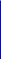 DISCIPLINA:…………….      DOCENTE in compresenza : …………..         CLASSE: …..                         INDIRIZZO:………..               ART.     ……………..  Ai fini del raggiungimento dei risultati di apprendimento nel primo biennio il docente persegue nella propria azione didattica ed educativa, l’obiettivo prioritario di far acquisire le competenze di base attese a conclusione dell’obbligo di istruzione (dalle linee guida nazionali), di seguito riportate:C1)……C2)…………C3)…………….DISCIPLINA:…………….      DOCENTE in compresenza : …………..         CLASSE: …..                         INDIRIZZO:………..               ART.     ……………..  Ai fini del raggiungimento dei risultati di apprendimento nel primo biennio il docente persegue nella propria azione didattica ed educativa, l’obiettivo prioritario di far acquisire le competenze di base attese a conclusione dell’obbligo di istruzione (dalle linee guida nazionali), di seguito riportate:C1)……C2)…………C3)…………….DISCIPLINA:…………….      DOCENTE in compresenza : …………..         CLASSE: …..                         INDIRIZZO:………..               ART.     ……………..  Ai fini del raggiungimento dei risultati di apprendimento nel primo biennio il docente persegue nella propria azione didattica ed educativa, l’obiettivo prioritario di far acquisire le competenze di base attese a conclusione dell’obbligo di istruzione (dalle linee guida nazionali), di seguito riportate:C1)……C2)…………C3)…………….DISCIPLINA:…………….      DOCENTE in compresenza : …………..         CLASSE: …..                         INDIRIZZO:………..               ART.     ……………..  Ai fini del raggiungimento dei risultati di apprendimento nel primo biennio il docente persegue nella propria azione didattica ed educativa, l’obiettivo prioritario di far acquisire le competenze di base attese a conclusione dell’obbligo di istruzione (dalle linee guida nazionali), di seguito riportate:C1)……C2)…………C3)…………….DISCIPLINA:…………….      DOCENTE in compresenza : …………..         CLASSE: …..                         INDIRIZZO:………..               ART.     ……………..  Ai fini del raggiungimento dei risultati di apprendimento nel primo biennio il docente persegue nella propria azione didattica ed educativa, l’obiettivo prioritario di far acquisire le competenze di base attese a conclusione dell’obbligo di istruzione (dalle linee guida nazionali), di seguito riportate:C1)……C2)…………C3)…………….DISCIPLINA:…………….      DOCENTE in compresenza : …………..         CLASSE: …..                         INDIRIZZO:………..               ART.     ……………..  Ai fini del raggiungimento dei risultati di apprendimento nel primo biennio il docente persegue nella propria azione didattica ed educativa, l’obiettivo prioritario di far acquisire le competenze di base attese a conclusione dell’obbligo di istruzione (dalle linee guida nazionali), di seguito riportate:C1)……C2)…………C3)…………….DISCIPLINA:…………….      DOCENTE in compresenza : …………..         CLASSE: …..                         INDIRIZZO:………..               ART.     ……………..  Ai fini del raggiungimento dei risultati di apprendimento nel primo biennio il docente persegue nella propria azione didattica ed educativa, l’obiettivo prioritario di far acquisire le competenze di base attese a conclusione dell’obbligo di istruzione (dalle linee guida nazionali), di seguito riportate:C1)……C2)…………C3)…………….DISCIPLINA:…………….      DOCENTE in compresenza : …………..         CLASSE: …..                         INDIRIZZO:………..               ART.     ……………..  Ai fini del raggiungimento dei risultati di apprendimento nel primo biennio il docente persegue nella propria azione didattica ed educativa, l’obiettivo prioritario di far acquisire le competenze di base attese a conclusione dell’obbligo di istruzione (dalle linee guida nazionali), di seguito riportate:C1)……C2)…………C3)…………….DISCIPLINA:…………….      DOCENTE in compresenza : …………..         CLASSE: …..                         INDIRIZZO:………..               ART.     ……………..  Ai fini del raggiungimento dei risultati di apprendimento nel primo biennio il docente persegue nella propria azione didattica ed educativa, l’obiettivo prioritario di far acquisire le competenze di base attese a conclusione dell’obbligo di istruzione (dalle linee guida nazionali), di seguito riportate:C1)……C2)…………C3)…………….DISCIPLINA:…………….      DOCENTE in compresenza : …………..         CLASSE: …..                         INDIRIZZO:………..               ART.     ……………..  Ai fini del raggiungimento dei risultati di apprendimento nel primo biennio il docente persegue nella propria azione didattica ed educativa, l’obiettivo prioritario di far acquisire le competenze di base attese a conclusione dell’obbligo di istruzione (dalle linee guida nazionali), di seguito riportate:C1)……C2)…………C3)…………….UDACONOSCENZEABILITÀCOMPETENZEDESCRIZIONE DELLE ATTIVITA’TIPOLOGIA VERIFICHECOLLEGAMENTI  INTERDISCIPLI-NARI PERIODOSAPERI MINIMIMATERIALI DI CONSUMO NECESSARIN°1TIPOLOGIA:N. PROVE:N°2 N°3